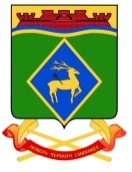 РОСТОВСКАЯ ОБЛАСТЬСОБРАНИЕ ДЕПУТАТОВ БЕЛОКАЛИТВИНСКОГО РАЙОНАРЕШЕНИЕО внесении изменений в решение Собрания депутатов Белокалитвинского района от 28 апреля 2011 года № 69 «Об оплате труда муниципальных служащих и лиц, замещающих муниципальные должности в органах местного самоуправления Белокалитвинского района»В соответствии с Федеральным законом от 02 марта 2007 года №25-ФЗ «О муниципальной службе в Российской Федерации», Областным законом от 09 октября 2007 года №786-ЗС «О муниципальной службе в Ростовской области», постановлением Правительства Ростовской области от 10 ноября 2011 года №116 «О нормативах формирования расходов на оплату труда депутатов, выборных должностных лиц местного самоуправления, осуществляющих свои полномочия на постоянной основе, и муниципальных служащих», Уставом муниципального образования «Белокалитвинский район», решением Собрания депутатов Белокалитвинского района от 27 августа 2015 года № 23 «О создании Контрольно-счетной инспекции Белокалитвинского района», Собрание депутатов Белокалитвинского района,РЕШИЛО:1. Внести в Приложение к решению Собрания депутатов Белокалитвинского района от 28 апреля 2011 года № 69 «Об оплате труда муниципальных служащих и лиц, замещающих муниципальные должности в органах местного самоуправления Белокалитвинского района» следующие изменения:1.1. В части 6 статьи 2. «Оплата труда муниципальных служащих органов местного самоуправления Белокалитвинского района»: 1.1.1. в пункте 1 восьмой абзац дополнить словами: «председателю Контрольно-счетной инспекции Белокалитвинского района.»;1.1.2. в пункте 1 после девятого абзаца дополнить абзац: «Муниципальным служащим Контрольно-счетной инспекции Белокалитвинского района ежемесячная квалификационная надбавка устанавливается правовым актом председателя Контрольно-счетной инспекции Белокалитвинского района.».1.1.3. в пункте 3 восьмой абзац дополнить словами: «председателю Контрольно-счетной инспекции Белокалитвинского района.».1.1.4. в пункте 3 после десятого абзаца дополнить абзац: «Муниципальным служащим Контрольно-счетной инспекции Белокалитвинского района ежемесячная надбавка за особые условия устанавливается правовым актом председателя Контрольно-счетной инспекции Белокалитвинского района.».1.1.5. в пункте 6 третий абзац дополнить словами: «для председателя Контрольно-счетной инспекции Белокалитвинского района.».1.1.6. в пункте 6 после пятого абзаца дополнить абзац: «Муниципальным служащим Контрольно-счетной инспекции Белокалитвинского района премии устанавливаются правовым актом председателя Контрольно-счетной инспекции Белокалитвинского района.».1.2. Приложение 1 к Положению «Об оплате труда муниципальных служащих и лиц, замещающих муниципальные должности в органах местного самоуправления Белокалитвинского района» дополнить разделом IV:1.3. Приложение 2 к Положению «Об оплате труда муниципальных служащих и лиц, замещающих муниципальные должности в органах местного самоуправления Белокалитвинского района» дополнить разделом IV:1.4. В приложении 3 Положения «Об оплате труда муниципальных служащих и лиц, замещающих муниципальные должности в органах местного самоуправления Белокалитвинского района»:1.4.1. Первый и второй абзацы части 7 статьи 2 «Порядок выплаты ежеквартальных премий» изложить в новой редакции: «Размеры ежеквартальной премии муниципальным служащим отраслевых (функциональных) органов Администрации Белокалитвинского района утверждаются руководителем отраслевого (функционального) органа  Администрации Белокалитвинского района, муниципальным служащим Контрольно-счетной инспекции Белокалитвинского района утверждаются председателем Контрольно-счетной инспекции Белокалитвинского района.Размеры ежеквартальной премии руководителям отраслевых (функциональных) органов Администрации Белокалитвинского района, председателю Контрольно-счетной инспекции Белокалитвинского района утверждаются Главой Белокалитвинского района.».1.4.2. В статье 3 «Порядок выплаты единовременных премий» в части 2 после слов: «руководителем отраслевого (функционального) органа Белокалитвинского района» добавить слова: «, председателем Контрольно-счетной инспекции Белокалитвинского района».1.4.3. В статье 3 «Порядок выплаты единовременных премий» часть 4 изложить в новой редакции: «Решение о выплате единовременной премии оформляется правовыми актами органов местного самоуправления Белокалитвинского района, отраслевых (функциональных) органов Администрации Белокалитвинского района.».2. Настоящее решение вступает в силу со дня его официального опубликования и распространяется на правоотношения, возникшие с 11 декабря 2015 года.3. Контроль за исполнением настоящего решения возложить на председателя постоянной комиссии Собрания депутатов Белокалитвинского района по экономической реформе, бюджету, налогам и муниципальной собственности С.В. Харченко и управляющего делами Администрации района Л.Г. Василенко.Согласовано:Управляющий делами Администрации района                              Л.Г. ВасиленкоСогласовано:Начальник юридического отдела				                   С.Ю. ЛукьяновПроект решения разработалНачальник общего отдела                                                                  Л.Е. КотляроваСогласовано:Начальник финансового управления Администрации района                                                                      В.И. ДемиденкоСогласовано:начальник отдела-главный бухгалтерАдминистрации района                                                                      С.М. ЛевченкоПРОЕКТ__ __________ 2015 года№ ____г. Белая КалитваРаздел IV.    Коэффициенты, применяемые при исчислении предельных размеров должностных окладов муниципальных служащих, замещающих должности муниципальной службы в Контрольно-счетной инспекции Белокалитвинского районаРаздел IV.    Коэффициенты, применяемые при исчислении предельных размеров должностных окладов муниципальных служащих, замещающих должности муниципальной службы в Контрольно-счетной инспекции Белокалитвинского районаПредседатель Контрольно-счетной инспекции2,52Главный инспектор1,65Главный специалист1,62Ведущий специалист1,47Раздел IV.    Коэффициенты, применяемые при исчислении предельных размеров ежемесячного денежного поощрения муниципальных служащих, замещающих должности муниципальной службы в Контрольно-счетной инспекции Белокалитвинского районаРаздел IV.    Коэффициенты, применяемые при исчислении предельных размеров ежемесячного денежного поощрения муниципальных служащих, замещающих должности муниципальной службы в Контрольно-счетной инспекции Белокалитвинского районаПредседатель Контрольно-счетной инспекции0,99Главный инспектор0,29Главный специалист0,26Ведущий специалист0,26ГлаваБелокалитвинского района______________ О.А. Мельникова__ _________ 2015 годаПредседатель Собрания депутатовБелокалитвинского района_______________ С.В. Харченко